RODZINNY KONKURS WIELKOPOSTNY „ZBAWIENIE PRZYSZŁO PRZEZ KRZYŻ”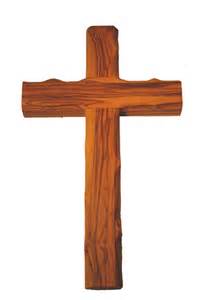 Motto Konkursu: „Jeśli kto chce iść za Mną, niech się zaprze samego siebie, niech co dnia bierze krzyż swój i niech Mnie naśladuje” (Łk 9, 23).I. Cele konkursu:Kultywowanie pięknej, wielowiekowej tradycji chrześcijańskiej związanej z przeżywaniem Wielkiego Postu.Przekazywanie wartości chrześcijańskich; kształtowanie postawy szacunku wobec krzyża.Zachęcanie do rozważania Męki Pańskiej i do naśladowania w  swym życiu Jezusa Chrystusa.Zainteresowanie rękodziełem.Rozwijanie wrażliwości artystycznej oraz zamiłowania do sztuki.Rozbudzanie wyobraźni, kreatywności i inwencji twórczej.Promowanie dziecięcych talentów plastycznych.Zachęcanie do twórczego spędzania czasu w gronie rodzinnym.II. Tematyka pracy: Przedmiotem konkursu jest KRZYŻ wykonany zgodnie z tradycją chrześcijańską, wierzeniami religijnymi i obrzędami ludowymi.III. Technika pracy i materiały:Zadaniem uczestników konkursu jest wykonanie przestrzennego krzyża. Prace powinny być wykonane z trwałych i różnorodnych materiałów, takich jak np.: drewno, kora, glina, masa solna, modelina, kamień, drut, metal, słoma, muszle z możliwością łączenia materiałów i wykorzystania różnego rodzaju elementów ozdobnych, np. koralików, muszelek, koronek i innych. Nie należy natomiast wykorzystywać gotowych, zakupionych elementów, np. figurek. Konstrukcja krzyża musi być trwała i stabilna. IV. Format pracy: Wielkość pracy przestrzennej jest dowolna. V. Warunki uczestnictwa:Konkurs jest adresowany do uczniów klas I-VI. Praca powinna być wykonana przez jednego uczestnika z możliwością współpracy z rodzicami lub opiekunami, rodzeństwem. Praca powinna być podpisana na dołączonej tabliczce, wyraźnym, drukowanym pismem (imię i nazwisko ucznia, klasa). Nie podpisane prace nie będą przyjmowane! Prace należy przekazywać nauczycielom religii. Ostateczny termin oddania prac konkursowych upływa 11 marca 2016 roku.VI. Rozstrzygnięcie konkursu: 16 marca 2016 roku.Prace będą oceniane według następujących kryteriów:Zgodność z założeniami i tematyką pracy;Estetyka wykonania, oryginalność pomysłu i ogólne wrażenia artystyczne;Wkład pracy, nowatorstwo;Trwałość konstrukcji;Dobór i wykorzystanie materiałów;Walory plastyczne: kompozycja, kolorystyka, dodatki.VII. Najciekawsze prace będą nagrodzone i wyróżnione. Wszystkie prace będą prezentowane w kościele parafialnym p.w. NMP Matki Pięknej Miłości.